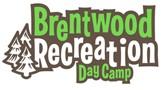 Why Vacation Camp Care? 	Parents want what’s best for their children, and camp is one of the best experiences to make a positive impact on a child’s life. "Camp is one of the few institutions where young people can experience and satisfy their need for physical activity, creative expression and true participation in a community environment. Most schools don't satisfy all these needs." – Peter Scales, Ph.D., noted author/educator, and Senior Fellow, The Search InstituteAGES: All registrants must be currently between K - 6th grade. Proof of current grade may be required for students at the time of registration. Current report card is acceptable. If your child is found to be in the wrong grade division, we reserve the right to remove them or cancel them from the program if they do not meet the grade requirement. SCHEDULE:  Vacation Camp is active during the school vacation break, beginning Monday, February 22nd through Friday, February 26th. Vacation Camp is held Monday-Friday, 8:00am-5:00pm at the Brentwood Recreation Complex (rain or shine) on 190 Route 125, Brentwood, NH 03833. Vacation Camp will only cancel for inclement weather or for a Covid-19 outbreak. Typical Day Schedule: The start of everyday will begin with low energy activities followed by morning circle. After morning circle there will be a collection of a snack break, day themed activities, arts & crafts, games, and more. Lunch begins at noon and after lunch more themed activities will continue until the end of the day. After an afternoon snack break the counselors will have more activities planned until campers are picked up at 5pm. REGISTRATION: Registration begins for Brentwood Residents on Friday, January 21st, 2021, at 8:00am (Residents may be asked to show proof of residency) Registration is accepted in person or online. We may announce, AT ANY TIME, during the registration that a cap, or limit, has gone into effect, then a waiting list will be taken. SUBMIT REGISTRATION WITH ALL ACCOMPANYING FORMS: 1.) MEDICAL TREATMENT & AUTHORIZATION FORM, 2.) BEHAVIOR MANAGEMENT POLICY, 3.) VACATION CAMP CONSENT FORM, 4.) PICK-UP PERMISSION SLIP, 5.) PROOF OF RESIDENCY. FEE: Resident fee of $150 is due at registration. Non-Resident fee of $175 is due at registration. A refund request must be submitted in writing to the recreation director. If you are interested in registering for up to 2 single days, please register at the Brentwood Recreation office located at the Brentwood Town Hall. 	Day Registrations: If you are only interested in signing up for a couple days during vacation camp, you can register for up to 2 days that week. Resident fee is $40 a day and Non-Resident is $45 per day. Late Pickup Fees: Anyone that picks up their child after 5:05pm will be required to pay a $10 late fee. Any camper that is picked up after 5:20pm will pay a late fee of $1 a minute after 5:20pm.PICK-UP AND DROP OFF TIMES STAFF IS ON DUTY AT 8:00AM, UNTIL 5:00PM. Students must be picked up by previously assigned parent/guardian, see “Pick-Up Permission Slip”. A staff member may request a proof of identification from the parent/guardian prior to leaving with a child. In the event of an emergency, the parent/guardian must call the B.S.C. Coordinator, or Recreation Director before the child can be released in the custody of someone other than the adult’s named on our, “Pick-up Permission Slip” form. Please be prepared for this policy should this situation arise with your child! The Brentwood Recreation Department reserves the right to prevent any child from leaving the B.S.C. premises until an adult is adequately identified. This ruling is in effect for your child’s protection. The B.S.C. staff has been instructed to notify police upon an adult’s refusal or inability to show proper identification. If a student is not to be released to, or visited by any certain person(s), a copy of the legal document (i.e.: a restraining order) to that effect must be submitted to the Brentwood Recreation Department. Day Drop InsBrentwood Recreation will be accepting daily drop ins for vacation camp but be aware if you plan on doing a drop in that there may not be enough space for your child. We recommend registering ahead of time so you are not risking being turned away. (A phone call does not count as registering/reserving) Day drop ins have a $40 (resident) fee with a maximum of 2 drop ins a week. Non-Resident day drop rates is $45 a day.EARLY/LATE PICK-UP POLICY1. 1st TIME: Within 15 minutes after 5:05 PM,  warning will be given with a  recurring $1 fee every minute after 5:20 PM.2. 2nd TIME: After 5:20 PM there will be a $10 late fee including a recurring $1 fee every minute after 5:20 PM.3. 3rd TIME: After 5:20 PM there will be a $10 late fee including a recurring $1 fee every minute after 5:20 PM. Suspension from camp for 1 day (no refunds).Habitual ViolationsIf abuse of late pick up occurs, parents could lose their child’s privilege to attend camp.  No refunds will be issued for payments if privileges are revoked. This policy is subject to the master time held by the Brentwood Recreation Department. Please sync your personal watches to ours to make sure you know what time it is at camp. MEDICATIONS: Students requiring medication during the camp day MUST be responsible for carrying, remembering and administering their own medications. NOTE: any child who requires an Epi-Pen in the event of a bee sting or other allergy MUST be able to administer his or her self to be permitted to register and they must bring a complete kit with them each day to attend B.R.C. NO EXCEPTIONS! Please bring any potentially serious allergy or medical condition to the attention of BRD (Brentwood Recreation Dept.) staff upon registration. CAMPER MEDICAL INSURANCE It is the responsibility of the parent or guardian to provide accident and health insurance coverage for their child. The parent or guardian is responsible for all charges and fees for emergency medical treatment. On-Site Emergency Procedures If a major or life-threatening injury or accident occurs during camp hours, it will be handled in the following manner: 911 will be called immediately. The parent/guardian will be notified. Based on the professional decision of the EMT unit, the child may be transported to the closest medical facility for immediate care or the EMT may advise the parent/guardian or program staff as to how to treat or care for the child. In the event of an emergency or natural disaster, the following procedures will be in effect: Children will remain on site until an authorized person picks them up. In the event of a site evacuation, children will be taken to the community center. Efforts will be made to contact parents/guardians should evacuation be necessary. Staff will remain with the children until an authorized person arrives. SICK/ABSENT: It is mandatory to call the recreation office when keeping your child home sick. DO NOT SEND A SICK CHILD TO CAMP! If a student stays home sick, that camper will not be allowed to attend Vacation Camp until a negative COVID test is provided to the Brentwood Recreation Department. If a child becomes sick while at camp, the student will be placed in an isolation zone with a counselor and the child’s parents or guardian will be contacted immediately and asked to pick up their child. If the parent or guardian cannot be reached the emergency contact will be notified. 
COMMUNITY CENTER: Covid-19 precautions: The recreation department will be moving from 2 cleanings a week to 5 days a week to help keep the facility as clean as possible during the social distancing period. Counselors will also be responsible for wiping down the building before, during, and after camp hours. The Community Center will be available to Students for specific camp activities, bathrooms when necessary, and shelter during inclement weather. The community center includes a kitchen, which some cooking activities may be run. PLEASE SEND: BACKPACKS, SCHOOL SUPPLIES, SCHOOL BOOKS, SNEAKERS AND ALL ITEMS REQUIRED FOR DAY TO DAY SCHOOL. All shirts must cover the navel. Any graphics on clothing depicting violence, alcohol, illegal substances are prohibited. Please be sure to label all items! We STRONGLY recommend that your child come each morning with the materials needed to participate in their school activities. Also, personal items (radios, Walkman, Gameboys, baseball card collections, etc.) are prohibited! The BRD, town of Brentwood and school department, their staff and representatives are not responsible for items missing, damaged, or stolen within their programs or facilities. WHAT NOT TO SEND: Valuable items or objects having personal or sentimental value, especially jewelry Unnecessary Electronics of any kind (including, but not limited to, hand-held video games, cell phones, music players). Card decks of any kind should remain home. The possession of weapons (including knives and camping tools), drugs, alcohol, or cigarettes will be cause for immediate expulsion from camp. STAFF: The Staff is carefully selected to ensure a safe, healthy, and educational environment for your children. All camp staff is certified in First Aid, CPR, and AED training. The camp shed is equipped with First Aid supplies for minor injuries (cuts, scrapes, stings, etc.), and counselors carry a small kit of supplies at all times.Staff will maintain incident reports. These reports document injuries, any First Aid rendered, and behavioral issues. Any incidents handled by Camp Staff will be reported to the parent/guardian. Staff will carry two-way radios when on-site and will have the ability to contact the Recreation Director, Camp Coordinators, or other Staff at all times. In cases of incidents or accidents, the appropriate staff member(s) will fill out a written report and document all actions taken and correspondence made with supervisors and the parents of those children involved. Please notify us if there are ever any changes or additions to your contact information.Staff will administer basic First Aid, and in the event of a minor injury will follow the On-Site Emergency Procedure for major injuries.LUNCH/DRINKS/SNACKS: All parents/guardians are responsible for providing their children with adequate and nutritional lunch and snack items. Camp runs from 8am-5pm, Students will be very hungry at lunch and snack breaks.  If possible, pack lunches in small cooler-style or insulated bags/boxes. We encourage your children to bring at least 3 cold drinks with them (soda not recommended). Brentwood Recreation, the Town of Brentwood and school department, their staff and representatives are not responsible for money missing or stolen within their programs or facilities. Children will be responsible for their own money. CAMP BOUNDARIES: Boundaries are both physical and visual. Tree lines will provide most physical boundaries. Visual/conceptual boundaries such as when we say, “The dirt road is off limits” or “no trail walking”, are examples of directives that the camper should realize are places they should not be. Leaving the boundaries of camp without express permission is violation of our Behavior Management Policies. PLAYGROUND: The playground will be accessible during camp hours and will be supervised in groups within the different ages. All Students are reminded of the safety rules for being allowed on the playground and are subject to the Behavior Management Policies.Check-In/Check-Out: This area is located at the Archery Range Pavilion, otherwise known as the, “Castonguay Pavilion”. This is where you can also find the ice rink sign, “Brentwood Recreation Ice Rink”. This is where you will drop off your child, check-in as a visitor, and pick up your child. Otherwise, drop off/pick up will be inside the community center. SHED: All equipment and supplies pertaining to the camp will be stored there. The shed is off limits to all Students. Camper Information Parent/Guardian Communication 	Communication, cooperation, and teamwork are a critical part of the Parent/Guardian-Camp relationship. Our staff appreciates parents/guardians who keep us informed of their child’s special circumstances or any transitions in the home life. This keeps up plugged in and sensitive to your child’s needs. 		Parents must contact the Recreation Office when: Information on your registration has changed. Someone other than those listed on your child’s application will be picking your child up. Please send a note or give us a call to let us know. A child is not able to be picked up on time. An accident or change occurs in your child’s life that alters his/her attitude or behavior or causes severe distress. Emotional upset (i.e. divorce, loss of a pet, death in the family). Your child is contagious (i.e. head lice, pink eye, chicken pox). Parents will be contacted immediately when: Your child has received an injury which could require immediate medical attention and/or EMT’s have been called. We ask that if we do have to contact you regarding an emergency that you would immediately come and attend to your child. Your child exhibits a medical condition which could be contagious or threatening to others in camp. (Covid)Your child is ill and is unable to participate in daily activities. Parents will be notified at pick up time when: Your child receives a minor injury that does not require the service of a professional in the medical field. Your child complains of a non-emergency condition or symptom. Your child exhibits unusual behavior. An incident/accident report was documented regarding your childWe want to share your child’s accomplishments Dates/Times of Program: Vacation camp will operate all 5 days during the week of February Vacation.Camp Hours:  8:00 a.m. - 5:00 p.m.Payment Process: $150 due at Registration.Residents: Weekly Registration=$150Daily Registration Rates (3 days a week is considered a week registration)$40/DayNon-Residents:Week Registration=$175Daily Registration Rates$45 a dayBEHAVIORAL MANAGEMENT POLICYTown of Brentwood Recreation Department
Parent/Guardian and participating child must read, understand and sign this form.Discipline will be constructive in nature and include techniques such as:Using limits that are fair, consistently applied, appropriate and understandable to your child's level Providing your child with reasons for limits Giving positively worded directions and redirecting your child to acceptable behaviorHelping your child to constructively express his/her feelings and frustrations to resolve conflict 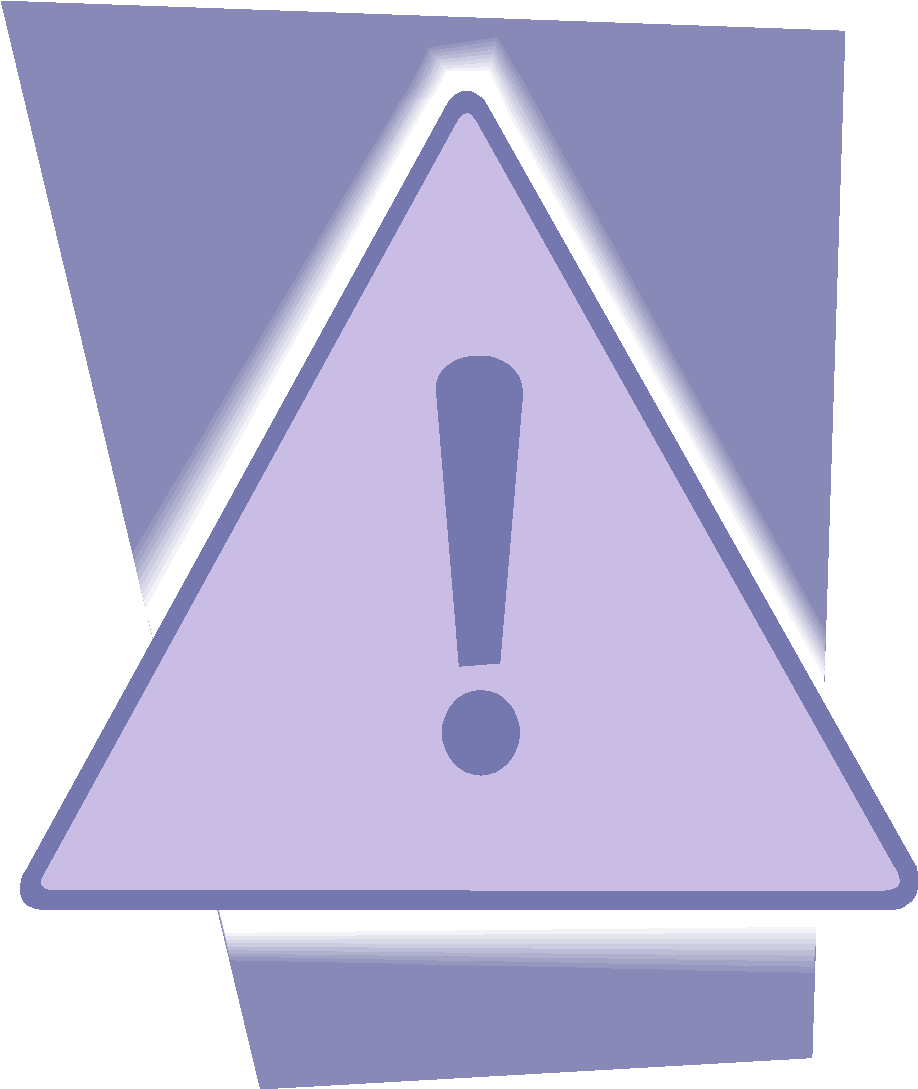 The program staff will not use any type of physical or verbal abuse as a disciplinary measure. 
The following are the offenses and consequences that will be taken.Bullying:  Bullying includes a wide variety of behaviors, but all involve a person or a group repeatedly trying to harm someone who is weaker or more vulnerable. It can involve direct attacks (such as hitting, threatening or intimidating, maliciously teasing and taunting, name-calling, making sexual remarks, hazing and stealing or damaging belongings) or more subtle, indirect attacks (such as spreading rumors or encouraging others to reject or exclude someone).
Physically harming another person:   includes but not limited to – hitting, biting, kicking & slapping
Breaking program rules:  includes but not limited to defiance, uncooperativeness, insubordination, unrulinessI have read and understand the above policy. I assume the responsibility for insuring that my child is aware of this policy and the consequences of his/her actions should there be any such offense.Brentwood Recreation Summer Camp Consent Form Student’s Name: 							Grade: 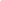 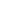 	Authorization to view G Movies Only		I give my permission for the above-named child to watch G movies only during the summer program. 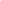 Signature of Parent or Guardian & Date	Authorization to view G/PG Movies Only 		I give my permission for the above-named child to watch G & PG movies only during the summer program. 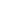 Signature of Parent or Guardian & Date 	Authorization to participate in Off-Site Walks (BRC Hiking Trails) 		I give my permission for the above-named child to participate in supervised off-site walks through the Brentwood Recreation Complex hiking/walking trails. 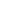 Signature of Parent or Guardian & DatePick-Up Permission Slip Program Name: ______________________________________In the event that you cannot pick up your child(s) from the program listed above, please provide the names of the individuals we can release your child(s) to on file. The adult that picks up your child MUST BRING PHOTO ID with them or they WILL NOT be able to pick up your child. Please print in clear & legible handwriting Participant’s Name: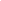 Mother/Guardian’s Name/Phone #: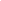 Father/Guardian’s Name/Phone #: 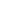 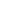 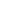 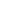 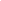 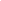 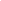 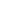 Parent/Guardian Signature: 					          Date: 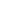 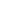 Brentwood Recreation Department Medical Treatment & Medical Authorization Form Town of Brentwood Recreation Department 1 Dalton Rd. Brentwood, NH 03833603-642-6400 ext. 20EMERGENCY MEDICAL TREATMENT AUTHORIZATION OR REFUSAL In the event I, 						cannot be reached in an emergency requiring medical treatment for my child, 					, I hereby give my consent to employees of the Brentwood Recreation Department to secure proper emergency treatment and transportation of my child as deemed necessary. The Brentwood Recreation Department requires the following information regarding medication needs of participants in Brentwood Recreation programs. Please note the following policies: Each medication (i.e. prescription and over the counter) to be taken or medical devices/procedures/inhalers/Epi-pens) used during program hours will remain the child’s possession to be placed in the same location of child’s backpack each day. Camp staff is not authorized to administer medication. They will remind and supervise the taking of medication for the participant and medication listed below. Parents/Guardians are solely responsible for ensuring the adequate medication is provided in a secured contained labeled with your child’s name, the name of the medication, the dosage amount, and the time or times to be taken. Medical personnel are not provided at our programs. Participant Name: 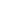 Name of Medication # 1: 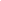 		Dosage Amount of Medication # 1: 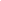 Frequency of Dosage for Medication # 1: 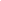 Time(s) to be taken during program hours: 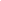 Duration of treatment: 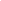 Possible side effects and adverse reactions (if any): 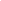 Other Information: 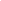 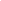 Health Care Prescriber: 						Phone #: 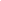 Name of Medication # 2: 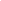 		Dosage Amount of Medication # 1: 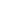 Frequency of Dosage for Medication # 1: 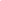 Time(s) to be taken during program hours: 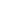 Duration of treatment: 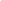 Possible side effects and adverse reactions (if any): 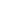 Other Information: 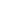 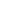 Health Care Prescriber: 						Phone #: 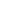 Name of Medication # 3: 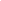 		Dosage Amount of Medication # 1: 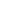 Frequency of Dosage for Medication # 1: 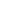 Time(s) to be taken during program hours: 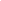 Duration of treatment: 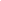 Possible side effects and adverse reactions (if any): 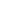 Other Information: 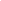 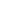 Health Care Prescriber: 						Phone #: 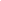 Parent Signature: 							Date: 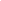 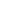 Parent’s Printed Name: 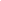 Cell Phone: 							Home Phone: 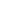 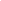 I have read and understood the guidelines/policies/procedures stated above in this document: Parent/Guardian(s) First & Last Name(s):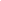 Address (City, State, Zip Code):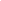 Home Phone:					Work Phone:					Cell 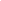 Email: 						Emergency Contact Name/Phone Number:Doctor:						Doctor’s Phone: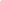 Please list any allergies or special needs/limitations: Signature:_____________________________________________Date:__________________Please check line if you do not give consent to being photographed during Brentwood Recreation programs:______	***Please make checks payable to: BRC***OFFENSES:1st2nd3rd4th5thVerbally threaten to use guns, knives or any weapon to harm anotherImmediate Expulsion from program                           NO REFUNDPossession of a weaponImmediate Expulsion from program                           NO REFUNDThe use of drugs and/or alcohol StealingWrite Up                Parents notified                     2 day suspension           Damage restitutionExpulsion from Program                Damage restitution           NO REFUNDWillful destruction of propertyWrite Up                Parents notified                     2 day suspension           Damage restitutionExpulsion from Program                Damage restitution           NO REFUNDPhysically harming another person Write Up                Parents notified                     2 day suspension           Damage restitutionExpulsion from Program                Damage restitution           NO REFUNDPhysical fightingWrite Up                Parents notified                     2 day suspension           Damage restitutionExpulsion from Program                Damage restitution           NO REFUNDBullying (Physical or verbal)Disrespect of staffWrite Up                             Parents notified                            Damage restitutionWrite Up                      Parents notified               Damage restitution                         2 day suspension                  NO REFUNDExpulsion from Program                Damage restitution           NO REFUNDFound out of program boundariesWrite Up                             Parents notified                            Damage restitutionWrite Up                      Parents notified               Damage restitution                         2 day suspension                  NO REFUNDExpulsion from Program                Damage restitution           NO REFUNDCursingWrite Up                             Parents notified                            Damage restitutionWrite Up                      Parents notified               Damage restitution                         2 day suspension                  NO REFUNDExpulsion from Program                Damage restitution           NO REFUNDWrite Up                      Parents notified               Damage restitution                         2 day suspension                  NO REFUNDExpulsion from Program                Damage restitution           NO REFUNDCareless damage to REC propertyInappropriate LanguageVerbal WarningWrite Up                   Parent notifiedWrite up                         Parents notified                       Discussion of suspensionWrite Up                    Parents notified                             2 day suspension                        NO REFUNDExpulsion from program                         NO REFUNDBreaking Playground RulesVerbal WarningWrite Up                   Parent notifiedWrite up                         Parents notified                       Discussion of suspensionWrite Up                    Parents notified                             2 day suspension                        NO REFUNDExpulsion from program                         NO REFUNDBreaking Program RulesVerbal WarningWrite Up                   Parent notifiedWrite up                         Parents notified                       Discussion of suspensionWrite Up                    Parents notified                             2 day suspension                        NO REFUNDVerbal WarningParent/Guardian Signature: Date: Participant Name: Age: Participant Signature: Date: Parent/Guardian Signature: Date: Participant Name: Age: Participant Signature: Date: First NameLast NameM/FDOBGradeCamp Program Fee                                     Total Fees: